附件二：“建筑装饰行业专家、企业统计与质量管理负责人员经验交流会议”参会回执表注：填写参会回执表于4月14日之前报我会秘书处邮箱：hbsjzzsxh@163.com,并扫描二维码报名。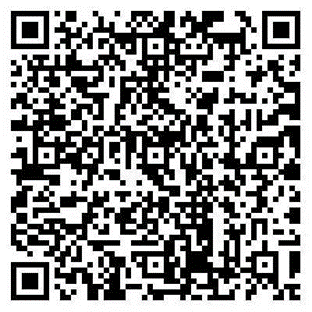 序号参会单位参会人员职务手机12……